Proiect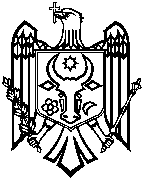 GUVERNUL REPUBLICII MOLDOVAH O T Ă R Â R E nr.__din_______________________ChișinăuPentru modificarea Hotărârii Guvernului nr.246/2010 cu privire la modul de aplicare a facilităților fiscale și vamale aferente realizării proiectelor de asistență tehnică şi investițională în derulare, care cad sub incidența tratatelor internaționale la care Republica Moldova este parte”Guvernul HOTĂRĂȘTE:Hotărârea Guvernului nr.246/2010 cu privire la modul de aplicare a facilităților fiscale şi vamale aferente realizării proiectelor de asistenţă tehnică şi investiţională în derulare, care cad sub incidenţa tratatelor internaţionale la care Republica Moldova este parte (Monitorul Oficial al Republicii Moldova, 2010, nr.52-53, art.308), se modifică după cum urmează:punctul 3 va avea următorul cuprins:“Asigurarea evidenţei asistenţei externe acordate Republicii Moldova are loc prin validarea proiectelor/programelor în Platforma pentru Gestionarea Asistenţei Externe (Platforma AMP): www.amp.gov.md.Înregistrarea proiectului/programului de asistenţă externă se face prin introducerea informaţiei în Platforma AMP, conform manualului utilizatorului, care este parte componentă a Platformei AMP.La fiecare fişă de proiect se ataşează:1) copia scanată a acordului de asistenţă externă, şi/sau a tratatului internaţional sub incidenţa căruia cade proiectul/programul şi care constituie bază legală pentru aplicarea facilităţilor solicitate;2) copia extrasului din contractul de prestare a serviciilor şi/sau a lucrărilor, care conţine denumirea contractorului, a donatorului şi termenul de valabilitate a contractului;3) termenele de referinţă aprobate;4) copia scanată a acordului de parteneriat şi a contractului de grant (pentru proiectele/programele transfrontaliere şi transnaţionale);5) alte documente relevante.Toate cîmpurile fişei de proiect (electronic) se completează în limba de stat şi în limba engleză. Informaţia introdusă în Platforma AMP se aduce, în mod oficial, la cunoştinţa Ministerului Finanţelor.Proiectele care se reflectă cu statut finalizat în cadrul Platformei AMP sunt pasibile de încetarea aplicării facilităților fiscale și vamale conform prevederilor prezentei Hotărâri de Guvern.”în anexa nr.1:Capitolul IV:poziția 602 se exclude;la poziția 6023, coloana 4, se completează cu textul: „UNICEF-Fondul Națiunilor Unite Pentru Copii”;se completează cu pozițiile 6025-6027, cu următorul cuprins:Capitolul VIII:Poziția 803, se exclude;se completează cu poziția 8018, cu următorul cuprins:Capitolul IX:la poziția 90, coloana 5, se completează cu textul: Instituția Medico-Sanitară Publică Institutul de Medicină Urgentă (IMSP IMU); se completează cu poziția 908, cu următorul cuprins:Capitolul XVII se completează cu poziția 11714, cu următorul cuprins:Capitolul XXII se completează cu pozițiile 13713-13717, cu următorul cuprins:Capitolul XXIII:poziția 1431 se exclude;Capitolul XXXII:poziția 29349 se exclude;la poziția 293140, coloana 4, se completează cu textul: “UNICEF- Fondul Națiunilor unite pentru copii”; la poziția 293144, coloana 4 și coloana 5, se completează cu textul: Fundația “Ecoul Cernobîlului”;se completează cu pozițiile 293152-293170, cu următorul cuprins:La capitolul XXXIII:pozițiile 297 și 3016 se exclud;se completează cu pozițiile 3019 - 30111, cu următorul cuprins:Capitolul XXXIV, se completează cu poziţia  3042, cu următorul cuprins:Capitolul XXXVIII:Poziţia 3083 se exclude;se completează cu poziția 3084, cu următorul cuprins:Capitolul XXXIX, se completează cu poziţia 3096, cu următorul cuprins: Prezenta hotărâre intră în vigoare la data publicării în Monitorul Oficial al Republicii Moldova. Prim-ministru							Ion CHICUContrasemnează:Viceprim-ministru, Ministrul Finanțelor						Serghei PUȘCUȚANr. d/oNumărul de înregistrareDenumirea proiectuluiInstituțiile implementatoareBeneficiariiBaza legală6025.8721152813561Evaluarea impactului socio-economic al COVID-19 și măsurile urgente de răspunsProgramul Națiunilor Unite pentru DezvoltareCancelaria de StatAcordul-tip de asistență tehnică dintre Guvernul Republicii Moldova și Programul Națiunilor Unite pentru Dezvoltare, semnat la 2 octombrie 19926026.8721152813560Contribuție pentru susținerea Republicii Moldova în combaterea pandemiei COVID-19Programul Națiunilor Unite pentru DezvoltareMinisterul Sănătății, Muncii și Protecției SocialeAcordul-tip de asistență tehnică dintre Guvernul Republicii Moldova și Programul Națiunilor Unite pentru Dezvoltare, semnat la 2 octombrie 19926027.8721173713480Comunități durabile și reziliente la schimbări climatice prin abilitarea femeilorProgramul Națiunilor Unite pentru DezvoltareConsiliul Raional Călărași;Consiliul Raional Basarabeasca;Unitatea teritorială autonomă Găgăuzia; Primăria Raionului Nisporeni;Consiliul Raional Nisporeni;Consiliul Raional Leova; Primăria UTA Găgăuzia; Primăria Orașului Călărași;Primăria Leova; Primăria orașului Basarabeasca;Acordul-tip de asistență tehnică dintre Guvernul Republicii Moldova și Programul Națiunilor Unite pentru Dezvoltare, semnat la 2 octombrie 1992Nr. d/oNumărul de înregistrareDenumirea proiectuluiInstituțiile implementatoareBeneficiariiBaza legală8018.8721163313388UE pentru Egalitatea de Gen: sfidarea stereotipurilor de gen și identificarea practicilor de prevenire a acestora în țările EaPFondul Națiunilor Unite pentru populație; Asociația Obștească “Centrul Analitic Independent Expert-Group”;Asociația Obștească “Centrul de Drept al Femeilor”; Asociația Obștească Centrul Educațional “Pro Didactica”; “Consiliul Național al Tineretului din Moldova”; Fundația “Terre des Hommes” Moldova.Ministerul Educației, Culturii și Cercetării;Ministerul Sănătății, Muncii și Protecției Sociale;Acordul de bază privind asistența acordată de Programul Națiunilor Unite pentru Dezvoltare Guvernului Moldovei, semnat la 2 octombrie 1992 și intrat în vigoare la 2 octombrie 1992Nr. d/oNumărul de înregistrareDenumirea proiectuluiInstituțiile implementatoareBeneficiariiBaza legală908.8721167113516Consolidarea acțiunilor RM întreprinse pentru combaterea epidemiei COVID-19 UNICEF - Fondul Națiunilor Unite pentru Copii;Entitatea Naţiunilor Unite pentru Egalitatea de Gen şi Abilitarea Femeilor (UNWOMEN);OIM - Organizația Internațională pentru Migrație;Coaliția Națională “Viață fără Violență în Familie”: Asociația împotriva Violenței "Casa Mărioarei",A.O. “Centrul de Reabilitare a Victimelor Torturii Memoria”,Asociația Obștească “Tinerii pentru Dreptul la Viață” Bălți, Asociaţia regională a mamelor cu mulţi copii şi a femeilor-întreprinzătoare din Găgăuzia "Vesta",
Asociația Obștească Centrul de dezvoltare şi susţinere a iniţiativelor cetăţenilor “Resonance”,Asociația Obștească Centrul Național al Romilor,Asociația Obștească Inițiativa Pozitivă,
Asociația Obștească Artemida,
Asociația Obștească Motivație,Asociația Obștească “Interactiune”, Asociația Obștească Asociația tinerilor cu dizabilități “VIVERE”.Acordul-cadru de cooperare între Guvernul Republicii Moldova și Fondul Națiunilor Unite pentru Copii (UNICEF), aprobat prin Hotărîrea Guvernului nr.218 din 6 martie 1997 Nr. d/oNumărul de înregistrareDenumirea proiectuluiInstituțiile implementatoareBeneficiariiBaza legală11714.8721167113519Prevenirea și combaterea pandemiei COVID-19UNICEF - Fondul Națiunilor Unite pentru Copii;Asociația Obștească Asociația pentru Femei și Copii “NOVA”;Centrul de dezvoltare şi susţinere a iniţiativelor cetăţenilor “Resonance”;Ministerul Sănătății, Muncii și Protecției Sociale;Ministerul Educaţiei, Culturii și Cercetării.Acordul dintre Guvernul Statelor Unite ale Americii și Guvernul Republicii Moldova cu privier la cooperare în vederea facilitării acordării asistenței, semnat la Chișinău la 21 martie 1994Nr. d/oNumărul de înregistrareDenumirea proiectuluiInstituțiile implementatoareBeneficiariiBaza legală13713.8721130113433Reconstrucția blocului alimentar al grădiniței de copii din satul BugeacAgenţia Turcească pentru Colaborare şi Coordonare;S.R.L”Nicanas”;Primăria satului BugeacProtocolul de cooperare dintre Guvernul Republicii Moldova şi Guvernul Republicii Turcia privind termenele şi condiţiile generale pentru dezvoltare, semnat la Chişinău la 2 aprilie 2015, ratificat prin Legea nr.112/2015 şi intrat în vigoare la 18 noiembrie 201613714.8721130113437Reechiparea aulei de limbă şi cultură turcă din cadrul Universității de Stat din MoldovaAgenţia Turcească pentru Colaborare şi Coordonare;S.A. „Accent Electronic”;S.R.L. ”Depromobil”;Universitatea de Stat din MoldovaProtocolul de cooperare dintre Guvernul Republicii Moldova şi Guvernul Republicii Turcia privind termenele şi condiţiile generale pentru dezvoltare, semnat la Chişinău la 2 aprilie 2015, ratificat prin Legea nr.112/2015 şi intrat în vigoare la 18 noiembrie 201613715.8721130113465Instalarea stației de încărcare a vehiculelor electrice cu energie solară în municipiul ComratAgenţia Turcească pentru Colaborare şi Coordonare (TIKA);“Bilgicom” SRL;Primăria municipiului ComratProtocolul de cooperare dintre Guvernul Republicii Moldova şi Guvernul Republicii Turcia privind termenele şi condiţiile generale pentru dezvoltare, semnat la Chişinău la 2 aprilie 2015, ratificat prin Legea nr.112/2015 şi intrat în vigoare la 18 noiembrie 201613716.8721130113440Dotarea IMSP Institutul Oncologic cu infuzomateAgenţia Turcească pentru Colaborare şi Coordonare;„Tetis International Co” SRLIMSP Institutul Oncologic;Ministerul Sănătăţii, Muncii şi Protecţiei SocialeProtocolul de cooperare dintre Guvernul Republicii Moldova şi Guvernul Republicii Turcia privind termenele şi condiţiile generale pentru dezvoltare, semnat la Chişinău la 2 aprilie 2015, ratificat prin Legea nr.112/2015 şi intrat în vigoare la 18 noiembrie 201613717.8721130113439Elaborarea Documentelor de Proiectare și Estimare (Deviz) pentru Centrul Chinologic al Serviciului de Protecție și Pază de StatAgenţia Turcească pentru Colaborare şi Coordonare (TIKA)Serviciul de Protecţie şi Pază de Stat;Smart Architecture SRLProtocolul de cooperare dintre Guvernul Republicii Moldova şi Guvernul Republicii Turcia privind termenele şi condiţiile generale pentru dezvoltare, semnat la Chişinău la 2 aprilie 2015, ratificat prin Legea nr.112/2015 şi intrat în vigoare la 18 noiembrie 2016Nr. d/oNumărul de înregistrareDenumirea proiectuluiInstituțiile implementatoareBeneficiariiBaza legală293152.8721174013447 Dezvoltarea capacității organizațiilor organizatorilor societăților civile în Belarus, Moldova și RusiaIREX Europe, Franța; Delegația Uniunii Europene în Republica Moldova.IREX Europe, FranțaAcordul-cadru dintre Guvernul Republicii Moldova şi Comisia Comunităţilor Europene privind asistenţa externă,
semnat la Bruxelles la 11 mai 2006 şi ratificat prin Legea nr.426-XVI din 27 decembrie 2006 și intrat în vigoare la 11 iunie 2012293153.8721174013286Asistență tehnică pentru dezvoltarea sistemului de achiziții electronice în Republica MoldovaEuropean Dynamics Luxembourg SAMinisterul Finanțelor Acordul-cadru dintre Guvernul Republicii Moldova şi Comisia Comunităţilor Europene privind asistenţa externă,
semnat la Bruxelles la 11 mai 2006 şi ratificat prin Legea nr.426-XVI din 27 decembrie 2006 și intrat în vigoare la 11 iunie 2012293154.8721174013235Abordarea LEADER pentru prosperitate rurală în MoldovaFondul de Solidaritate Poloneză;Rețeaua Națională LEADER din Republica MoldovaFondul de Solitaritate Poloneză; Rețeaua Națională LEADER din Republica Moldova;Grupuri de Acțiune Locală.Acordul-cadru dintre Guvernul Republicii Moldova şi Comisia Comunităţilor Europene privind asistenţa externă,
semnat la Bruxelles la 11 mai 2006 şi ratificat prin Legea nr.426-XVI din 27 decembrie 2006 și intrat în vigoare la 11 iunie 2012293155.8721163013416Acces la servicii de sănătate pentru fiecare copil prin intermediul vizitei la domiciliuAsociația Obștească „CCF Moldova-Copil, Comunitate, Familie”Asociația Obștească „CCF Moldova-Copil, Comunitate, Familie”Acordul-cadru dintre Guvernul Republicii Moldova şi Comisia Comunităţilor Europene privind asistenţa externă,
semnat la Bruxelles la 11 mai 2006 şi ratificat prin Legea nr.426-XVI din 27 decembrie 2006 și intrat în vigoare la 11 iunie 2012293156.8721171413413Sănătate proactivă fără frontiereUniversitatea de Stat „Bogdan Petriceicu Hașdeu” din CahulUniversitatea de Stat „Bogdan Petriceicu Hașdeu” din CahulAcordul-cadru dintre Guvernul Republicii Moldova şi Comisia Comunităţilor Europene privind asistenţa externă,
semnat la Bruxelles la 11 mai 2006 şi ratificat prin Legea nr.426-XVI din 27 decembrie 2006 și intrat în vigoare la 11 iunie 2012293157.8721175913472MuseumInfoTur - Valorificarea/Exploatarea și sporirea vizibilităţii patrimoniului cultural și istoric în cadrul rețelei transfrontaliere de muzee - Centre de Informare TuristicăAgenția de Dezvoltare Regională CentruAgenția de Dezvoltare Regională Centru; Asociația Obștească „Asociația De Dezvoltare a Turismului în Moldova”Acordul-cadru dintre Guvernul Republicii Moldova şi Comisia Comunităţilor Europene privind asistenţa externă,
semnat la Bruxelles la 11 mai 2006 şi ratificat prin Legea nr.426-XVI din 27 decembrie 2006 și intrat în vigoare la 11 iunie 2012293158.8721139013221Moldova împotriva tuturor discriminărilorIREX Europe, FranţaAsociația Obștească “Centrul Gender” din Moldova;Centrul de informare “GENDERDOC-M”.Acordul-cadru dintre Guvernul Republicii Moldova şi Comisia Comunităţilor Europene privind asistenţa externă,
semnat la Bruxelles la 11 mai 2006 şi ratificat prin Legea nr.426-XVI din 27 decembrie 2006 și intrat în vigoare la 11 iunie 2012293159.8721139013084Advocacy pentru protecție sporită împotriva discriminăriiCentrul național de studii și informare pentru problemele femeii “Parteneriat pentru dezvoltare”; Asociația Obștească “Fundația Est-Europeană”.Centrul național de studii și informare pentru problemele femeii “Parteneriat pentru dezvoltare”; Asociația Obștească “Fundația Est-Europeană”.Acordul-cadru dintre Guvernul Republicii Moldova şi Comisia Comunităţilor Europene privind asistenţa externă,
semnat la Bruxelles la 11 mai 2006 şi ratificat prin Legea nr.426-XVI din 27 decembrie 2006 și intrat în vigoare la 11 iunie 2012293160.8721174013238Îmbunătățirea asistenței medico-sociale pentru persoanele cu nevoi de îngrijiri pe termen lung pe ambele maluri ale rîului Nistru (Măsuri de consolidare a încrederii de-a lungul râului Nistru (V), componenta IV: Modernizarea sectorului sănătății)Corporația de Dezvoltare a Germaniei;Agenția de Dezvoltare a Cehiei Ministerul Sănătăţii, Muncii şi Protecţiei SocialeAcordul-cadru dintre Guvernul Republicii Moldova şi Comisia Comunităţilor Europene privind asistenţa externă,
semnat la Bruxelles la 11 mai 2006 şi ratificat prin Legea nr.426-XVI din 27 decembrie 2006 și intrat în vigoare la 11 iunie 2012293161.8721175813468Redescoperă moștenirea noastră culturală prin brandul comun localPrimăria oraşului CupciniPrimăria oraşului CupciniAcordul-cadru dintre Guvernul Republicii Moldova și Comisia Comunităților Europene privind asistență externă, semnat la Bruxelles la 11 mai 2006, ratificat prin Legea nr.426/2006 și intrat în vigoare la 11 iunie 2012293162.8721172213328EU4Digital: Conectarea comunităților de cercetare și educație (EaPConnect2)Asociaţia Obştească “RENAM”Asociaţia Obştească “RENAM”Acordul-cadru dintre Guvernul Republicii Moldova şi Comisia Comunităților Europene privind asistenţa externă, semnat la Bruxelles la 11 mai 2006, ratificat prin Legea nr.426/2006 şi intrat în vigoare la 11 iunie 2012293163.8721174013264Învățarea bazată pe probleme ghidată de mediul de afaceri pentru excelență academică în Geoinformatică - GEOBIZUniversitatea din Zagreb, CroaţiaUniversitatea Tehnică din Moldova;Universitatea de Stat din Tiraspol.Acordul-cadru dintre Guvernul Republicii Moldova şi Comisia Comunităților Europene privind asistenţa externă, semnat la Bruxelles la 11 mai 2006, ratificat prin Legea nr.426/2006 şi intrat în vigoare la 11 iunie 2012293164.8721139013031Stabilirea instrumentelor și a obiectivelor de revizuire pentru educația medicală/SPRINGUniversitatea Internațională BAU, Batumi (BAU IUB), GeorgiaUniversitatea Tehnică a Moldovei;Universitatea de Stat de Medicină și Farmacie “Nicolae Testemițanu”.Acordul-cadru dintre Guvernul Republicii Moldova şi Comisia Comunităților Europene privind asistența externă, semnat la Bruxelles la 11 mai 2006, ratificat prin Legea nr.426/2006 şi intrat în vigoare la 11 iunie 2012293165.8721174013261Creșterea gradului de transparență a Inteligenței Artificiale prin învățarea alternativă digitală a instruirii în domeniul vieții private și a datelor personaleAutoritatea Națională de Supraveghere a Prelucrării Datelor cu Caracter Personal, Bulgaria.Asociația Obștească „Asociația pentru Protecția Vieții Private”Acordul-cadru dintre Guvernul Republicii Moldova și Comisia Comunităților Europene privind asistența externă, semnat la Bruxelles la 11 mai 2006, ratificat prin Legea nr.426/2006 şi intrat în vigoare la 11 iunie 2012293166.8721174013292Îmbunătățirea capacității universităților de a iniția și de a participa la dezvoltarea clusterelor pe principii de inovație și durabilitate UniClADKauno kolegija / Universitatea de Științe Aplicate KK.Fabrica Oloi Pak SANA;Terafix SRL;Universitatea de Stat din Comrat,Universitatea Agrară de Stat din MoldovaAcordul-cadru dintre Guvernul Republicii Moldova şi Comisia Comunităților Europene privind asistenţa externă, semnat la Bruxelles la 11 mai 2006, ratificat prin Legea nr.426/2006 şi intrat în vigoare la 11 iunie 2012293167.8721174013372Furnizarea(livrarea) de seturi de diagnostic de laborator către Laboratorul Național de Referință al Agenției Naționale pentru Siguranța Alimentelor (ANSA)„GBG-MLD” SRLAgenţia Naţională pentru Siguranța AlimentelorAcordul-cadru dintre Guvernul Republicii Moldova şi Comisia Comunităților Europene privind asistenţa externă, semnat la Bruxelles la 11 mai 2006, ratificat prin Legea nr.426/2006 şi intrat în vigoare la 11 iunie 2012293 168.8721174013475Sprijin pentru dialogul politic structurat, coordonarea implementării Acordului de asociere și îmbunătățirea procesului de aproximare legalăHulla and Co. Human Dynamics GmbH and Co KG Ministerul Afacerilor Externe și Integrării Europene;Cancelaria de Stat;Ministerul Economiei și Infrastructurii;Ministerul Finanțelor;Parlamentul Republicii Moldova.Acordul-cadru dintre Guvernul Republicii Moldova şi Comisia Comunităților Europene privind asistenţa externă, semnat la Bruxelles la 11 mai 2006, ratificat prin Legea nr.426/2006 şi intrat în vigoare la 11 iunie 2012293 169.8721176313573Agenții patogeni nu cunosc granițe: îmbunătățirea prevenirii, controlului și supravegherii infecțiilor nosocomiale de pe ambele părți ale râului PrutIMSP Spitalul Clinic Republican “Timofei Moșneaga”IMSP Spitalul Clinic Republican “Timofei Moșneaga”Acordul-cadru dintre Guvernul Republicii Moldova şi Comisia Comunităților Europene privind asistenţa externă, semnat la Bruxelles la 11 mai 2006, ratificat prin Legea nr.426/2006 şi intrat în vigoare la 11 iunie 2012293 170.8721173213166Reprezentanții Societății Civile - Promotorii ai Schimbării în Armenia, Azerbaidjan, Georgia și MoldovaAsociația Obștească „People in Need”Asociația Obștească „People in Need”Acordul-cadru dintre Guvernul Republicii Moldova şi Comisia Comunităților Europene privind asistenţa externă, semnat la Bruxelles la 11 mai 2006, ratificat prin Legea nr.426/2006 şi intrat în vigoare la 11 iunie 2012Nr. d/oNumărul de înregistrareDenumirea proiectuluiInstituțiile implementatoareBeneficiariiBaza legală3019.8721174313260Îmbunătățirea practicilor electorale în Republica MoldovaConsiliul EuropeiComisia Electorală Centrală;Centrul de Formare Electorală Continuă;Comisia Electorală Centrală a UTA GăgăuziaHotărârea Parlamentului nr.1172-XIII din 30 aprilie 1997 pentru aderarea Republicii Moldova la Acordul General cu privire la Privilegiile şi Imunităţile Consiliului Europei şi la Protocolul lui adiţional30110.8721141413376Combaterea violenței împotriva copiilor din Republica MoldovaConsiliul EuropeiMinisterul Afacerilor Interne;Ministerul Sănătății, Muncii și Protecției Sociale;Ministerul Educației, Culturii și Cercetării;Procuratura Generală; Asociația Obștească „Uniunea Avocaților din Republica”;Asociația Obștească „Centru Național de Prevenire a Abuzului față de Copii”;Asociația Obștească „La Strada”;Consiliul Superior al Magistraturii;Hotărârea Parlamentului nr.1172-XIII din 30 aprilie 1997 pentru aderarea Republicii Moldova la Acordul General cu privire la Privilegiile şi Imunităţile Consiliului Europei şi la Protocolul lui adiţional30111.8721141413412Promovarea standardelor europene în reglementarea domeniului audiovizualului în Republica MoldovaConsiliul EuropeiConsiliul Audiovizualului; IP Compania „Teleradio-Moldova"; Studioul„TeleFilm - Chişinău”; Parlamentul Republicii Moldova.Hotărîrea Parlamentului nr.1172/1997 pentru aderarea Republicii Moldova la Acordul General cu privire la Privilegiile şi Imunităţile Consiliului Europei şi la Protocolul lui adiţional, intrat în vigoare la 2 octombrie 1997Nr. d/oNumărul de înregistrareDenumirea proiectuluiInstituțiile implementatoareBeneficiariiBaza legală3042.8721163813454Sprijin pentru sistemul unic de urgență 112 în Republica MoldovaAgenția de Cooperarare Internațională pentru Dezvoltare (RoAid)Serviciul Național Unic pentru Apelurile de Urgență 112Acordul între Guvernul Republicii Moldova și Guvernul României cu privire la cadrul general și condițiile pentru cooperare în domeniul dezvoltării, ratificat prin Legea nr.317/2013 şi intrat în vigoare la 24 ianuarie 2014Nr. d/oNumărul de înregistrareDenumirea proiectuluiInstituțiile implementatoareBeneficiariiBaza legală3084.8721170713378Consolidarea capacității operaționale și instituționale în procesul de dezafectare, remediere și gestionare a deșeurilor radioactiveAgenţia Internaţională pentru Energia Atomică Întreprinderea de Stat cu Destinaţie Specială “Obiecte speciale 5101 şi 5102”; Inspectoratul General pentru Situații de Urgență.Hotărîrea Parlamentului nr.1267/1997 privind aderarea Republicii Moldova la Statutul Agenţiei Internaţionale pentru Energia AtomicăNr. d/oNumărul de înregistrareDenumirea proiectuluiInstituțiile implementatoareBeneficiariiBaza legală3096.8721173713480Comunități durabile și reziliente la schimbări climatice prin abilitarea femeilorProgramul Națiunilor Unite pentru DezvoltareConsiliul Raional Călărași;Consiliul Raional Basarabeasca;Unitatea teritorială autonomă Găgăuzia; Primăria Raionului Nisporeni;Consiliul Raional Nisporeni;Consiliul Raional Leova; Primăria UTA Găgăuzia; Primăria Orașului Călărași;Primăria Leova; Primăria orașului Basarabeasca;Acordul dintre Republica Moldova și Suedia privind termenele și condițiile generale ale cooperării pentru dezvoltare, semnat la 2 iulie 2018, ratificat prin Legea nr.222/2018 și intrat în vigoare la 2 aprilie 2019